     4. ročník                            Slovenský jazyk                                  Meno:Prečítaj báseň:        Napíš do zošita!Strapatý Peťo, Štebotavá Líza a Veľká nocPeťo ráno k oknu skočí,Čo to vidia jeho oči?Malý zajko cez plot lezie,Plný košík vajec nesie.Líza sladko sníva sen,Nevie, že už nastal deň.Zato Peťo, ten je svieži,Do záhrady rýchlo beží.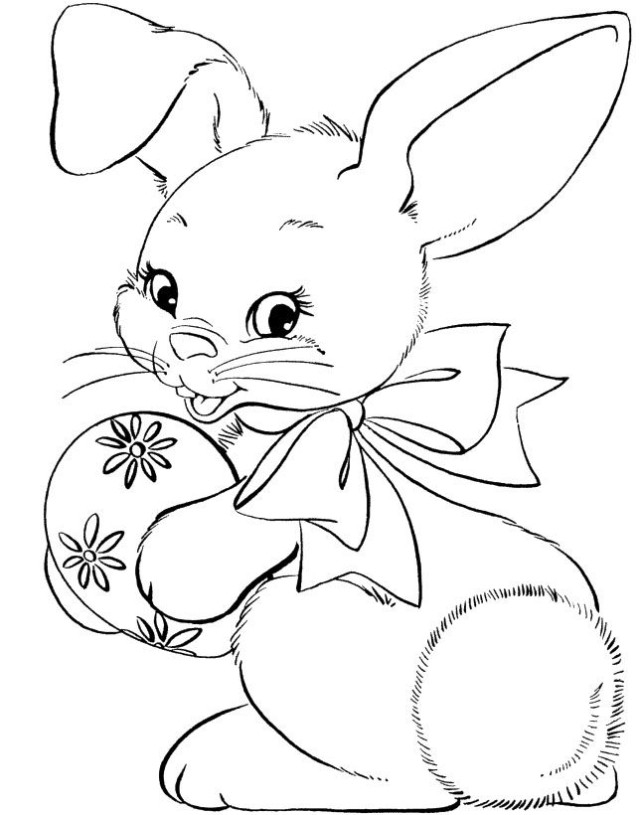 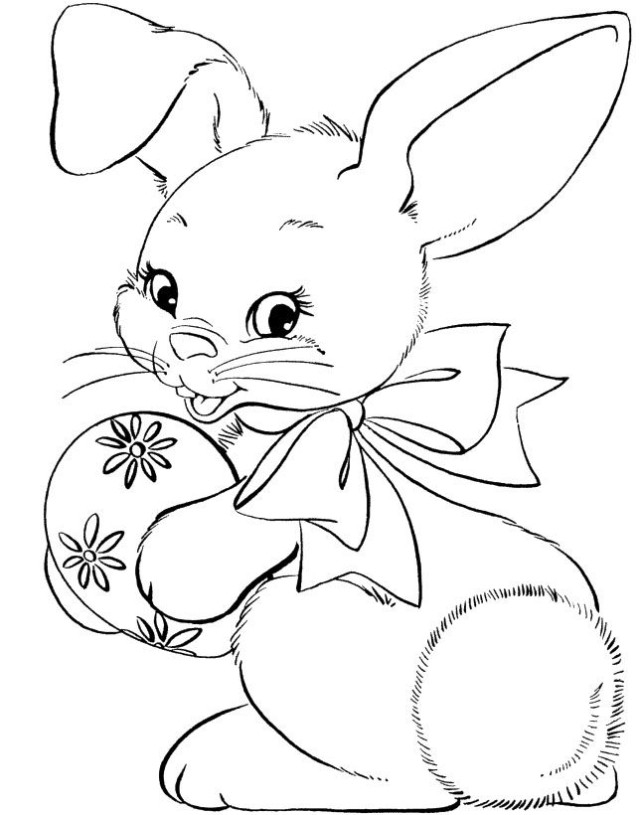 Medzi kríkmi našiel hravo,Čo zajačik prikryl trávou,ihneď všetky vajíčka                                      Pozbieral do košíka.      1.Dokončite vety:a Peťo ráno uvidel ako malý  _________________________________________b Svieži Peťo rýchlo ________________________________________________c Peťo medzi kríkmi našiel ___________________________________________d Vajíčka pozbieral _________________________________________________e Peťo ukryl košík __________________________________________________f Kto neskoro chodí ________________________________________________2.Vypíš z básni slová s mäkkými slabikami    de,   te,  ne,  le,  di,  ti,  ni,  li______________________________________________________________________________________________________________________________2.      Veľká noc – Erika píše list kamarátovi   Milý Milan!   Prečítaj text!   My sa chystáme na Veľkú noc. V školskom klube som robila dievčatko z vyfuknutého vajíčka, textílie a z vlny. Chces vediť ako? Vajíčko som vyfúkla a napichla na špajdľu. Z textílie som urobila šatku a oviazala som ňou vajíčko. Z vlny som nalepila na vajíčko vlasy. Domaľovala som oči, nos, ústa a líca. Teraz mám vajíčko-dievčatko v kvetináči medzi fialkami. Posielam ti fotku s pozdravom. Tvojej rodine prajem veselé sviatky.Odpovedaj na otázky! a) Na čo sa chystáme? _________________________________________________________b) Z čoho robila Erika dievčatko? ________________________________________________c) Čo domaľovala Erika na vajíčko? _______________________________________________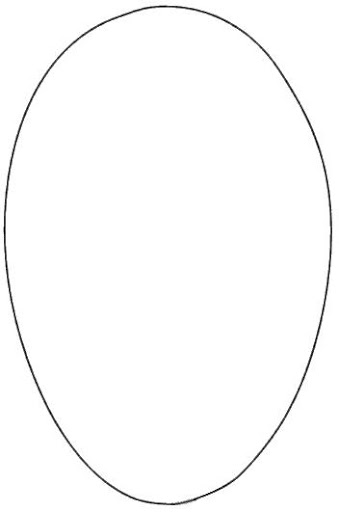 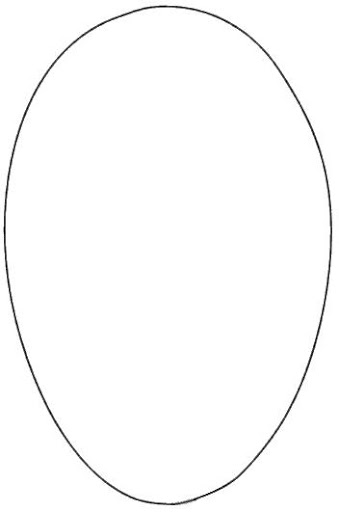     Už ide Veľká noc       Odpíš báseň do zošita!Poďme dievky k stolu,namaľujme spoluveľkonočné vajíčkanavrchu aj doluUž ide Veľká noc, tie zvyky majú mocUž ide veľká noc                                                                                 Nám na pomoc.Vymaľuj vajíčka! 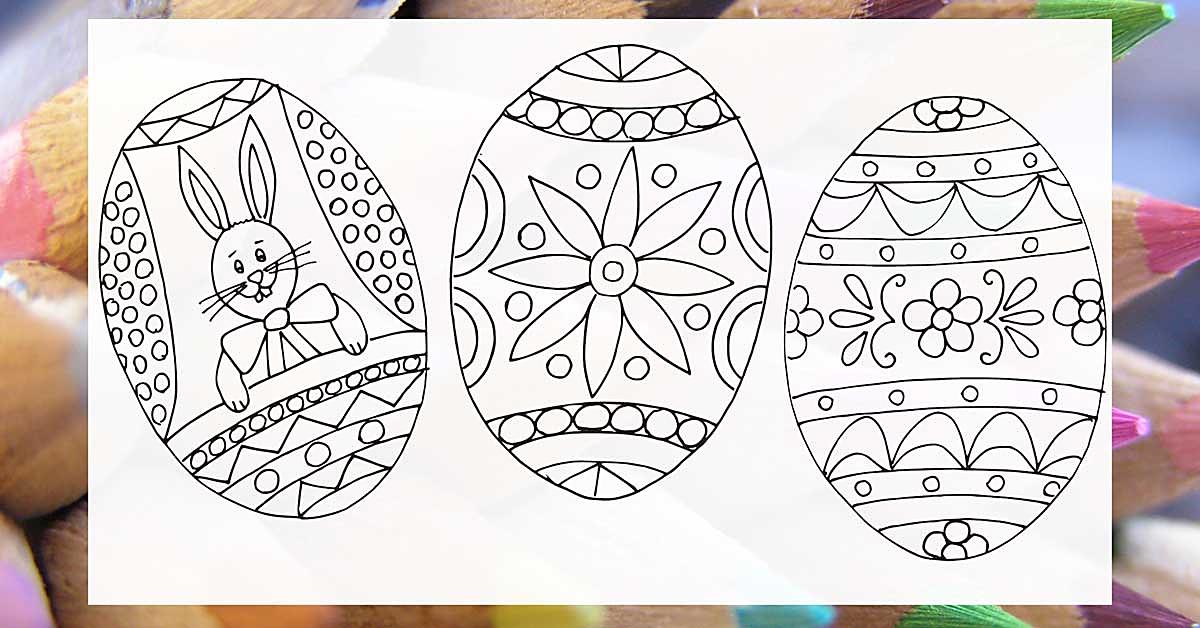 Veselé Veľkonočné sviatky Ti praje pani učiteľka!